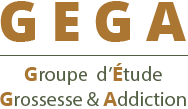 JOURNEE DU LUNDI 4 FEVRIER DE 9H30 A 17HHôpital Robert DebréAmphithéâtre Muller48 Bd Sérurier75019 PARIS9h30-11h	CA du GEGABilan de l’atelier GEGA lors des journées de la SFMP de MarseillePréparation de l’AG du 17 juinPoint sur le DIU périnatalité et addictions 2018-2019Rédaction maquette 2019-2020Vote d’un budget pour filmer partie des interventions du DIU11h-17h	Comportements alimentaires et grossesse11h-12h30	Consommation d’argile pendant la grossesse ; une pratique méconnue qui pose question. Résultats d’une enquête en Guyane Discussion pluridisciplinaire sur le repérage et les conduites à tenir autour de la naissance.Laurence SIMMAT-DURAND, Professeure à l’Université Paris Descartes, sociologue, et démographe.Repas libre14H-15h30	Troubles des Comportements Alimentaires en périnatalité : épidémiologie, effets sur la grossesse, sur l’enfant, situations cliniques et suivi pluridisciplinaire.Dr Anne CHASSEVENT, psychiatre addictologue et pédopsychiatre, CHU NANTES15h30 - 17hUne expérience de groupe de parole « Troubles des Comportements Alimentaires et grossesse »Situations cliniques rencontrées et modalités pratiques des suivisDr Salandini Sophie, psychiatre, et Mme Barbosa Iréma, psychologue clinicienne ESMPI-MGEN, PARIS